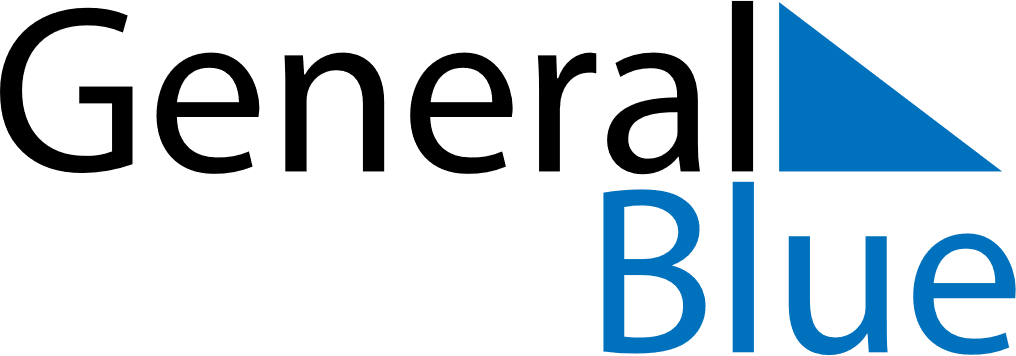 August 2021August 2021August 2021IcelandIcelandSundayMondayTuesdayWednesdayThursdayFridaySaturday1234567Commerce Day8910111213141516171819202122232425262728293031